Анализ и перспективы развития комплексного взаимодействия в системе образования в регионе (на примере Педагогического института им. У. Султангазина)Взаимодействия участников системы образования региона осуществляется на основе утвержденного Комплексного плана мероприятий по взаимодействию университета и Управления образования акимата Костанайской области.С учетом регламента времени остановимся лишь на некоторых направлениях взаимодействия.Научно-методическая поддержка учителейВ соответствии с Комплексным планом проводится работа по научно-методической поддержке учителей школ и преподавателей колледжей. Преподаватели педагогического института участвуют в работе Областного учебно-методического совета при Управлении образования по оценке и экспертизе инновационных проектов, рецензированию учебников, учебных и учебно-методических пособий, УМК педагогов школы и колледжей.Также мы осуществляем научное сопровождение инновационной деятельности и консультирование учителей, например, по разработке сценариев видео-уроков(школы №122, СШ №22, ШЛ №18 –кафедра иностранного языка, кафедра педагогики и психологии, кафедра истории Казахстана и др.), провели цикл обучающих семинаров и мастер-классов для учителей, оказываем помощь в разработке методической, научно-методической продукции.Так в 2021 году в Панораме инноваций педагогического института под руководством профессора Утегеновой Б.М. приняли участие более 100 учителей области:В плане шефства над школами области проводятся дополнительные занятия в Школе продленного дня для младших школьников студентами 3-4 курсов института, в субботней и воскресной Школах по предметам, волонтерская помощь студентов по проведению онлайн- и офлайн- консультаций для школьников по устранению пробелов в знаниях учащихся, подготовка выпускников школ к итоговой аттестации и прохождению ЕНТ и другие.Проведении олимпиад, конкурсов научных проектовРаспространенной формой взаимодействия с образовательными учреждениями региона является помощь школам в организации и проведении дистанционных школьных олимпиад, Республиканских туров предметных олимпиад, конкурсов научных проектов, организация точечной работы с одаренными школьниками на кафедрах через школы юного математика, историка, филолога, психолога, научные кружки на кафедрах.В текущем учебном году запланировано проведение 11 предметных олимпиад для учащихся школ. Сроки проведения олимпиад с 28 марта по 4 мая 2022г. Кроме организации олимпиад наши преподаватели ежегодно принимают участие в качестве члена жюри в городских и областных предметных олимпиадах (Нурмухаметова К.Т., Демисенов Б.Н., Суюндикова Ж.Т., Рулева М.М., Радченко Т.А. и др.)Организация практик2 декабря 2021года заключен двухсторонний договор с Управлением образования области по работе с подведомственными школами и учреждениями, в том числе и по вопросам организации практик. При этом, с отделом образования согласовывается реестр баз практик, позволяющих рационально распределять практикантов и обеспечиватьих необходимыми условиями для прохождения практики. Надо отметить, что наши студенты проходят педагогическую практику в ведущих школах региона.На сегодняшний день университет заключил 63 договора с базами практики для педагогических специальностей и 204 индивидуальных договора.С января текущего годана практику направлены 1158 студентов.Ежегодно, по окончании учебного года онлайн опроса работодателей проводится мониторинг их удовлетворенности качеством профессиональной подготовки обучающегося вуза и на основе рекомендаций стейкхолдеров совершенствуется программа профессиональной практики. (ТАБЛИЦА 1.)Перед началом практикицеленаправленно осуществляется отработка навыков работы студентов с цифровыми ресурсами школ в рамках дисциплины «Профессиональные ориентиры учителя». Организация филиалов кафедр (ТАБЛИЦА 2.)Важную роль в развитии взаимодействия в системе Педагогический институт – Школа – Управлениеобразования играют филиалы кафедр. В рамках работы филиалов кафедра физики, информатики и цифровых технологий сотрудничает соСпециализированнойшколой-лицей-интернатом информационных технологий «Озат», кафедра теории и практики физической культуры и спорта– с Детско-юношеской спортивной школой и Назарбаев-интеллектуальной школой, кафедра специального образования - с Кабинетом психолого-педагогической коррекции г. Костанай и Центромкоррекции развития детей с ограниченными возможностями "Аманат и К", кафедра дошкольного и начального образования – с частной детской школой «Айгерим-ай».Кафедрой педагогики и психологии разработано Положение об открытии филиала кафедры на базе школы-лицея №1 г. Костаная. Совершенствование образовательных программВ целях повышения качества подготовки учителейобразовательные программы по направлению «Педагогические науки» пересмотрены с учетом работы будущих учителей с детьми, имеющими особые образовательные потребности.В ОП включен модуль «Технологии в инклюзивном образовании» с целым блоком соответствующих дисциплин.По критериальной системе оценивания, особенностям преподавания в малокомплектной школе, в образовательные программы включены дисциплины "Новые подходы к обучению и оцениванию в школе", "Методика преподавания химии и биологии", "Методика преподавания математики и физики", "Методика преподавания математики и информатики".В настоящее время эффективной формой взаимодействия между образовательными учреждениями области и педагогическим институтом является система взаимодействия «Колледж – ВУЗ», (ТАБЛИЦА 3.)  так как тесное сотрудничество колледжей региона и педагогического института дает возможность пополнять контингент студентов нашего института выпускниками, имеющими высокий уровень мотивации профессионального выбора и получения высшего образования.Педагогическим институтом для разработки интегрированных образовательных программ «Колледж-ВУЗ» разработанасоответствующая Дорожная карта Костанайским педагогическим колледжем, Костанайским гуманитарным колледжем и Учреждением «Колледж-Зерек». В настоящее время ведется разработка интегрированных образовательных программ по направлениям «Дошкольное воспитание и обучение», «Педагогика и методика начального обучения», «Иностранный язык».Хорошим подспорьем обеспечения учительскими кадрами региона будут ипрограммы педагогической переподготовки. В прошедшем году в университете с участием нашего института разработано 15 ОП по педагогической переподготовке и осуществлен первый набор слушателей.Трудоустройство и подготовка кадров для регионаКоллективом педагогического института проводиться большая профориентационная работа в школах и колледжах города и области. Нами еженедельно проводятся оффлайн встречи с выпусниками школ города, распространяются опросные листы (анкеты), где мы видим, какие профильные предметы выбрали выпускники. При поддержке и организации Управления образования проводятся онлайн встречи через ZOOM с выпускниками школ Костанайского и Аулиекольского районов. Согласно информации от Управлении образованияобласти, наиболее востребоваными на сегодняшний день являются учителя английского языка, математики, информатики, физики, казахского языка, русского языка, педагоги-психологи, учителя музыки. Тесное взаимодействие с Управлением образования и организациями системы образования области дает свои положительные плоды. Опираясь на анализ потребности в педагогических кадрах региона и проводя соответствующую профориентационную работу и работу с выпускниками, институт обеспечивает реализует свою миссию.Так, в 2021 году в педагогическом институте завершили обучение 810 молодых специалистов: 770 бакалавров и 32 магистра. По результатам данных НАО «Государственная корпорация для граждан» на 1 февраля текущего года процент трудоустройства по институту составляет 93%, что на 1,0% выше предыдущего года.В этом году институт выпускает 725 выпускников педагогического направления, благодаря чему мы полностью закроем потребность в кадрах в школах и образовательных учреждениях региона.Уважаемые коллеги!Несмотря на достигнутые успехи, мы видим наши проблемные места и над этим работаем. Мы четко осознаем, что подготовка учителей является важнейшим приоритетом государстваи реализовать его невозможно без активного взаимодействия всех заинтересованных сторон.В этой связи, с учетом возможностей комплексного взаимодействия с образовательными организациями региона предлагаем:Разработать комплекс мер по развивитию практико-ориентированного подхода при подготовке пердагогических кадров.Подготовить предложения по совершенствованию системы профориентации школьниковна образовательные программы педагогического профиля.Организовать постоянно действующий семинар по актуальным вопросам развития образования с привлечением специалистов органов управления образованием и педагогов-практиков.Разработать Программу повышения качества педагогического образования в соответствии с концепцией опережающей подготовки будущих педагогов.И.о. директора ПИ имени У.Султангазина			Т.Ахметов25.02.2022 г.А.Байтұрсынов атындағы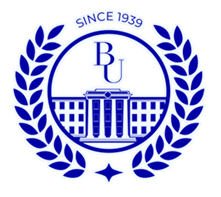 Қостанай өңірлік университеті»КеАҚНАО «Костанайский региональный университет имени А.Байтурсынова»АНЫҚТАМА СПРАВКАғылыми кеңес отырысынана заседание ученого совета25.02.2022 ж.25.02.2022 г.Қостанай қаласы город Костанай